MOHAN 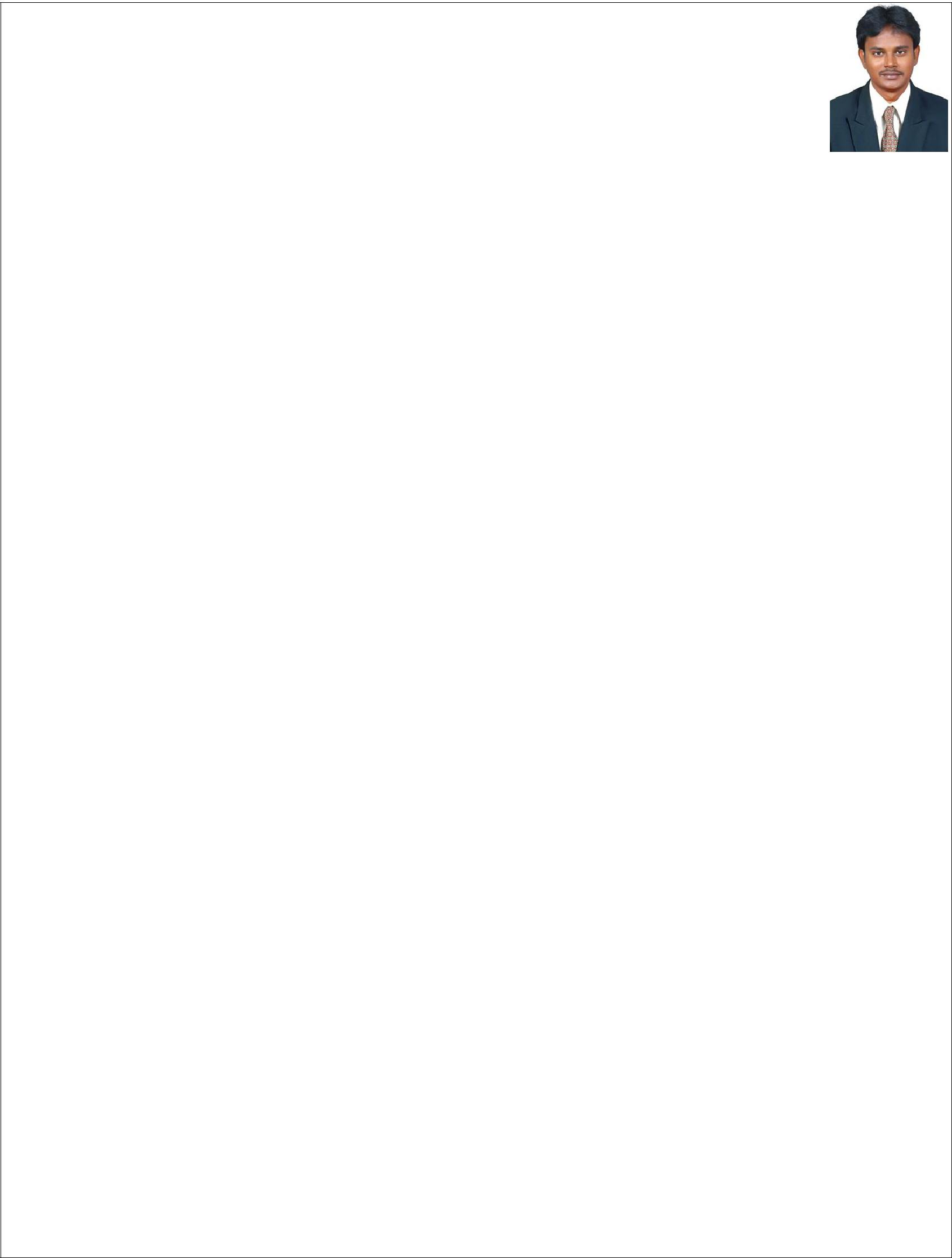 E-Mail: mohan-394327@2freemail.com Career ObjectiveQuest to work in real professional atmosphere as Administration Professional that enables me to cope-up with the emerging as well as the latest technology and scope for widening the spectrum of my knowledge.Skill ProficiencyTeam Management.Successfully able to handle multiple assignments under pressure and meet deadlines.Good communication & Social skills.Negotiation Skills & problem solving & organizational abilities. Possess a flexible & oriented attitude.Ability to use sound judgment & decision-making skills and effectively perform in a self-directed work environment.PC skills in Microsoft Word, Excel and Power point.Knowledge of inventory techniques.Work ExperienceTirunelveliDesignation	: Senior - Administration ExecutiveDuration	: Januarary 2016 – August 2019 (3 Years 7 months)Main duties & responsibilitiesHandling incoming calls and other communications.Receive, sort and distribute daily mail in a timely manner.Schedule and plan meetings and appointments.Meet, greet and guide clients and visitors to the proper meeting room/office.Keep updated records of office expenses. (Telephone, Mobile, Internet and Conveyance)Perform general clerical duties to photocopying, mailing, preparing and sending official Correspondence.Handle petty cash and expenditure vouchers-day-to-day.Generating MIS reports and presenting to Director.Issuing and approving Purchase order.Processing & Coordination for vendor payment.Maintain records on sales & payment follow-up.Page # 1 of 2Maintain and update sales and customer records.Flight, Train & Bus ticket booking.To maintenance, repair & replacement of office equipments, furniture, vehicles, etc.Handling of House Keeping.MumbaiDesignation	: Executive AdministrationDuration	: October 2013 - January 2016 (2 Years 3 months)Main duties & responsibilitiesMaintain General Files, Process All Paper Work, and to Perform Day to Day Administrative duties.Prepare monthly petty cash budget and Petty cash statement.Prepares and monitors invoices and expense reports.Issuing and approving Purchase order.Processing & Coordination for vendor payment.Follow up on client enquiries and complaints.To maintain Annual Maintenance Contracts.Arrange to stock the materials at respective locations.To receive material from other Site by making GR note for stock updating.Handling of House Keeping.Flight, Train & Bus ticket booking.Accommodation arrangement for site supervisors.ChennaiDeclarationI hereby declare that all the information furnished above is true and complete to the best of my Knowledge.References available upon Request.	Yours sincerely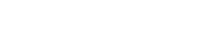 Page # 2 of 2Educational Qualifications MBA in HRM and MKTG MBA in HRM and MKTGAnna University , 2010 BBA in Business administration BBA in Business administrationMS University, 2008 H.S.C H.S.CTamil Nadu Board, 2005 S.S.C. S.S.C.Tamil Nadu Board, 2003Designation: Administration and Store officer: Administration and Store officerDuration: October 2012 - October 2013 (1 year): October 2012 - October 2013 (1 year)KerelaKerelaKerelaDesignation: HR & Admin OfficerDuration: July 2010 – June 2012 (2 years): July 2010 – June 2012 (2 years)Passport detailsPassport detailsDate of IssueDate of IssueDate of Issue: 03/07/2019Date of ExpiryDate of ExpiryDate of Expiry: 02/07/2029Personnel snippetsPersonnel snippetsPersonnel snippets: 29th June 1985Date of BirthDate of BirthDate of Birth: 29th June 1985Marital StatusMarital StatusMarital Status: MarriedNationalityNationalityNationality: IndianReligionReligionReligion: HinduLanguageLanguageLanguage: English, Tamil, Malayalam and Hindi